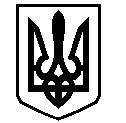 У К Р А Ї Н АВАСИЛІВСЬКА МІСЬКА РАДАЗАПОРІЗЬКОЇ ОБЛАСТІсьомого скликаннясорок друга  сесіяР  І  Ш  Е  Н  Н  Я 30 травня  2019                                                                                                                    № 17Про затвердження технічної документації із землеустрою щодо встановлення (відновлення) меж земельної ділянки в натурі (на місцевості) та виділення в натурі (на місцевості) земельної ділянки,  що передається у приватну власність Козловій Н.В. спадкоємиці земельної частки (паю)  за рахунок земель КСП ім. Ватутіна для ведення товарного сільськогосподарського виробництва на території Василівської міської ради Запорізької областіКеруючись ст. 26 Закону України «Про місцеве самоврядування в Україні», ст.ст.12, 22,122 Земельного кодексу України, Законами України  «Про порядок виділення в натурі (на місцевості) земельних ділянок власникам земельних часток (паїв), «Про землеустрій» , «Про внесення змін  до деяких  законодавчих актів України щодо вирішення питання колективної власності на землю, удосконалення правил землекористування у масивах земель сільськогосподарського призначення, запобігання рейдерству та стимулювання зрошення в Україні», розглянувши заяву Козлової Наталії Вікторівни, що мешкає в м. Дніпрорудне, вул. Центральна 45/10, про затвердження технічної документації із землеустрою щодо встановлення  (відновлення) меж  земельної ділянки в натурі (на місцевості)  та передачу у приватну власність земельної  частки (паю), що належить їй на праві Свідоцтва про право на спадщину за законом  від 02 січня 2019 року  посвідченого державним нотаріусом Токмацької державної нотаріальної контори, технічну  документацію із землеустрою щодо встановлення (відновлення) меж земельних ділянок  в натурі (на місцевості), складену ФОП Мельник О.В., Витяг з Державного земельного кадастру НВ-2305855932019 від 07.05.2019 року, Василівська міська рада В И Р І Ш И Л А :1.Затвердити Козловій Наталії Вікторівні технічну документацію із землеустрою щодо встановлення (відновлення) меж земельної ділянки в натурі (на місцевості), кадастровий номер 2320910100:01:011:0044, площею 4,2401 га із земель колишнього  КСП ім. Ватутіна  для ведення товарного сільськогосподарського виробництва на території Василівської міської ради Запорізької області.2.Виділити в натурі (на місцевості) Козловій Наталії Вікторівні  земельну частку (пай) згідно сертифікату ЗП № 0073756 на право на земельну частку (пай)  виданого Василівською районною державною адміністрацією із земель колишнього КСП ім. Ватутіна.3. Передати Козловій Наталії Вікторівні у приватну власність земельну ділянку, кадастровий номер 2320910100:01:011:0044,  площею 4,2401 га  із земель сільськогосподарського призначення для ведення товарного сільськогосподарського виробництва, вид угідь – рілля  на території Василівської міської ради Запорізької області.4. Зобов’язати Козлову Наталію Вікторівну зареєструвати право власності на земельну ділянку  відповідно до вимог  Закону України «Про  державну реєстрацію прав на нерухоме майно та їх обмежень».5. Контроль за виконанням цього рішення покласти на постійну комісію міської ради з питань земельних відносин та земельного кадастру, благоустрою міста та забезпечення екологічної безпеки життєдіяльності населення.Міський голова                                                                                                     Л.М. Цибульняк